Обязанности работодателя по учету микротравм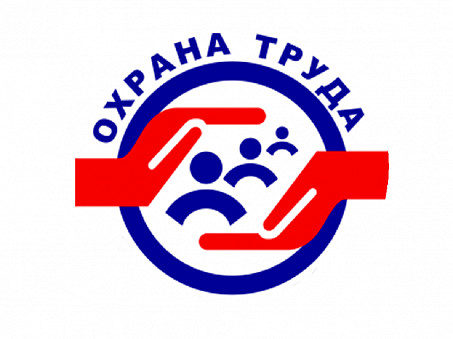 В соответствии со ст.226 Трудового Кодекса РФ в обязанности работодателя входит расследование, оформление (рассмотрение), учет микроповреждений (микротравм).Вышеуказанные мероприятия проводятся в целях предупреждения производственного травматизма и профессиональных заболеваний.К микротравмам относятся кровоподтеки, ссадины, ушибы мягких тканей, поверхностные раны и другие повреждения, полученные работниками при исполнении ими трудовых обязанностей (правомерных действий) по поручению работодателя (либо в его интересах), не повлекшие расстройства здоровья или наступление временной нетрудоспособности.Основанием для регистрации микроповреждения (микротравмы) работника и рассмотрения обстоятельств и причин, приведших к его возникновению, является обращение пострадавшего к своему непосредственному или вышестоящему руководителю, работодателю (его представителю).По результатам рассмотрения составляется справка, которая регистрируется в «Журнал учета микроповреждений (микротравм) работников» (Приказ Минтруда России от 15.09.2021 г. № 632н «Об утверждении рекомендаций по учету микроповреждений (микротравм) работников»).